PAINTING INVOICEINVOICE #: __________Company NameBILLED TO: Client NameStreet AddressClient AddressCity, State, ZIPCity, State, ZIP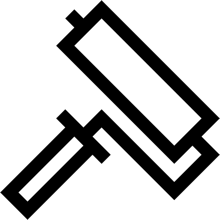 PhonePhoneWebsiteEmailDescriptionHours WorkedHourly RateHourly RateTotalOTHERTOTAL LABORProduct / MaterialQuantityQuantityUnit Cost AmountTOTAL PRODUCTTOTAL PRODUCTTOTALTOTAL$0.00Issued Date:Invoice Due Date:Notes & Special Instructions